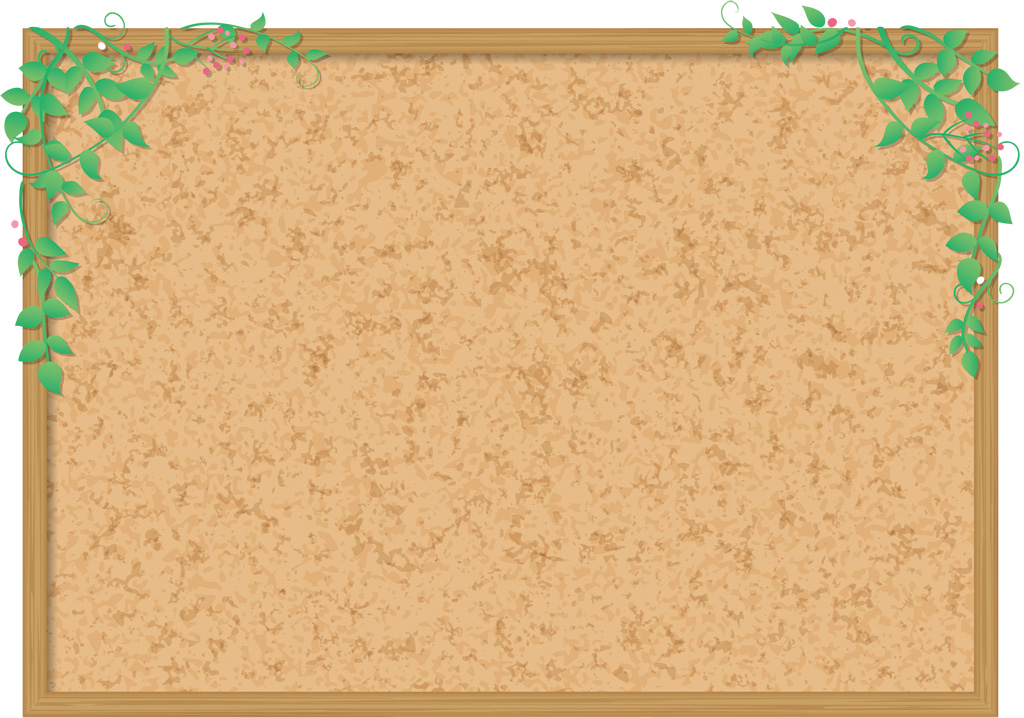 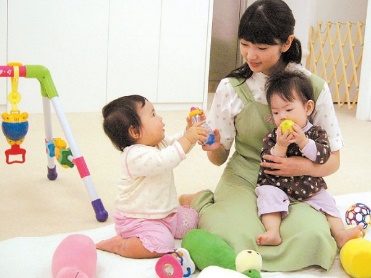 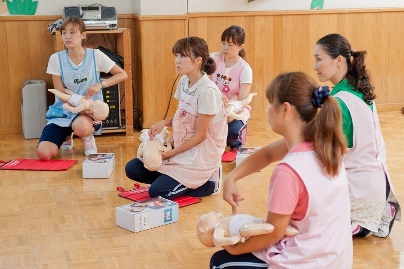 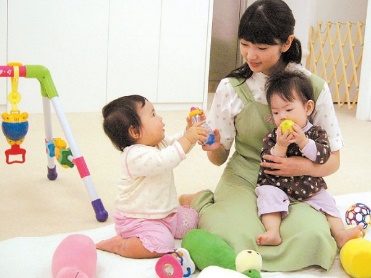 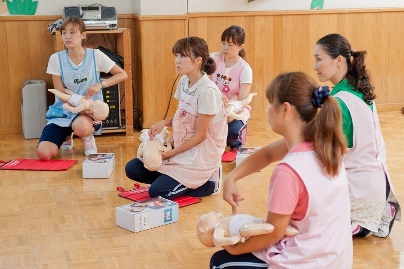 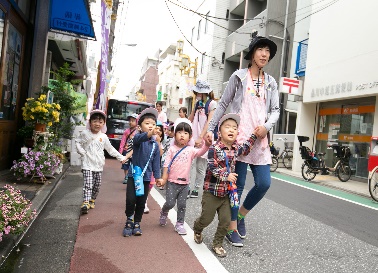 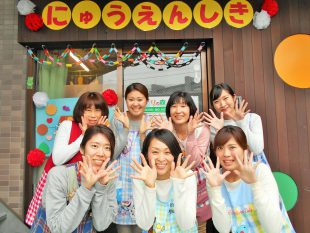 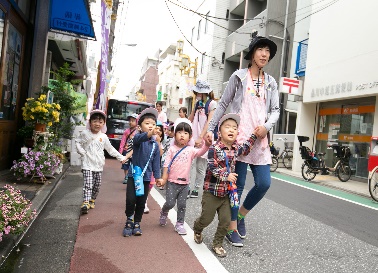 園　名所在地・市町村名定員現在の保育士職員体制保育現場体験受入育児休暇取得実績シズウエルこども園静岡市１２０人正　社　員　　　　　 　13人パート（フルタイム含む　  20人あり　なしあり　なし求人（採用予定）・正社員　2人 ・パート（フル）　1人 ・パート（短時間）　2人 ・その他（補助・調理・看護等）　　人・正社員　2人 ・パート（フル）　1人 ・パート（短時間）　2人 ・その他（補助・調理・看護等）　　人・正社員　2人 ・パート（フル）　1人 ・パート（短時間）　2人 ・その他（補助・調理・看護等）　　人・正社員　2人 ・パート（フル）　1人 ・パート（短時間）　2人 ・その他（補助・調理・看護等）　　人・正社員　2人 ・パート（フル）　1人 ・パート（短時間）　2人 ・その他（補助・調理・看護等）　　人すんぷほいくえん静岡市１９人正　社　員　　　　　　　4人パート（フルタイム含む）　6人あり　なしあり　なし求人（採用予定）・正社員　1人 ・パート（フル）　0人 ・パート（短時間）　2人 ・その他（補助・調理・看護等）　　人・正社員　1人 ・パート（フル）　0人 ・パート（短時間）　2人 ・その他（補助・調理・看護等）　　人・正社員　1人 ・パート（フル）　0人 ・パート（短時間）　2人 ・その他（補助・調理・看護等）　　人・正社員　1人 ・パート（フル）　0人 ・パート（短時間）　2人 ・その他（補助・調理・看護等）　　人・正社員　1人 ・パート（フル）　0人 ・パート（短時間）　2人 ・その他（補助・調理・看護等）　　人正　社　員　　　　　　　 　人パート（フルタイム含む）　　 人あり　なしあり　なし求人（採用予定）・正社員　　　人 ・パート（フル）　　人 ・パート（短時間）　　人 ・その他（補助・調理・看護等）　　人・正社員　　　人 ・パート（フル）　　人 ・パート（短時間）　　人 ・その他（補助・調理・看護等）　　人・正社員　　　人 ・パート（フル）　　人 ・パート（短時間）　　人 ・その他（補助・調理・看護等）　　人・正社員　　　人 ・パート（フル）　　人 ・パート（短時間）　　人 ・その他（補助・調理・看護等）　　人・正社員　　　人 ・パート（フル）　　人 ・パート（短時間）　　人 ・その他（補助・調理・看護等）　　人